ב"העשרת ימי תשובה – שאלות מספר התודעה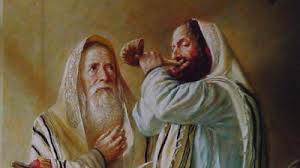 א. בין כסה לעשור (עמ' לט)אילו ימים נקראים בשם זה? הסבירו!______________________________________________________________________________________________________________________________________________ב. עשרת ימי תשובה (עמ' לט)1. "דרשו ה' בהִמצאו קראֻהו בהיותו קרוב" – מתי הקב"ה מצוי וקרוב במיוחד? _____________________________________2. השלימו: התשובה והצעקה __________ לעולם, בעשרה ימים שבין ר"ה ליום כיפור היא _______________   ומתקבלת מיד.3. כתבו שלושה מנהגים הקשורים לימים מיוחדים אלו:______________________________________________________________________________________________________________________________________________ג. יסודות התשובה (עמ' מב)1. מהם יסודות התשובה? ________________________________________________עזיבת החטא2. מה הגדר של תשובה? (עד היכן?) ______________________________________________________________________________________________________________________________________________כוחה של תשובה (עמ' מג)3. כתבו מאמרי חז"ל על מעלת התשובה (3)_____________________________________________________________________________________________________________________________________________________________________________________________________________________בין אדם לחברו (עמ' מד)4. אם רוצה לשוב בתשובה על חטא שבין אדם לחברו, מה צריך לעשות בנוסף לעזיבת החטא, חרטה, ווידוי וקבלה לעתיד? ________________________________________ד. הבנים מזכים את האבות (עמ' מה)כיצד הבן עזר לאביו להיכנס לעיר? ____________________________________כיצד הילדים יכולים לעזור לאבות שתתקבל תפילתם?______________________________________________________________________________________________________________________________________________ה. תשובת הקטנים (עמ' מו) האם גם ילדים שאינם בני מצווה צריכים לשוב בתשובה? מדוע?על איזה מצווה במיוחד עליהם לשוב?______________________________________________________________________________________________________________________________________________________________________________________________________________________________ו. שבת שובה (עמ' מז)1. מדוע נקראת השבת שבין ראש השנה ליום הכיפורים בשם זה? (שתי סיבות)____________________________________________________________________________________________________________________________________________________2. מה התגלה בשבת הראשונה של השנה?________________________________________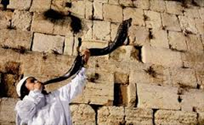 